Name: Yiannis TsompanakisE-mail: jt@science.tuc.grInstitution:School of Environmental Engineering,Technical University of Crete, Greece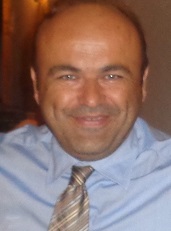 Short biography Dr Yiannis Tsompanakis is a civil engineer specialized in computational dynamics. He is Assoc. Professor and Head of Computational Dynamics & Energy (CODEN) Research Group. He teaches undergraduate & postgraduate courses and has supervised PhD, MSc and Diploma theses. His research and engineering interests and expertise include structural and geotechnical earthquake engineering, soil-structure interaction, structural optimization, probabilistic mechanics, structural integrity assessment & monitoring, life-cycle analysis & performance-based design, etc. As an internationally recognized researcher he has published more than 200 publications. He has also prepared special issues in journals and organized several conferences, special sessions and mini-symposia. He is reviewer in many archival scientific engineering journals. he is Technical Editor of the Structure and Infrastructure Engineering Journal. He has significant practical and scientific experience from his participation in many national and international projects, working either with his group or jointly with other scientific groups and engineering firms in Greece and abroad. References (max. 5 relevant references)1. Tsompanakis Υ., Earthquake return period and its incorporation into seismic actions, Springer, Encyclopedia of Earthquake Engineering, 2015. Article ID: 368962.2. Y.Tsompanakis, P.N. Psarropoulos, Dynamic soil-structure interaction: Reality versus seismic norms, in Topping B.H.V. (Ed.),  Computational Methods for Engineering Science, Computational Science, Engineering and Technology Series No. 30, Saxe&Coburg Publ., chapter 11, pp. 265-297, 2012.3. Papazafeiropoulos G., Tsompanakis Y., Psarropoulos P.N., Dynamic interaction of concrete dams-reservoir-foundation: Analytical and numerical solutions, in M. Papadrakakis, N.D. Lagaros and M. Fragiadakis (Eds.), Computational Methods in Earthquake Engineering, ECCOMAS Series: Computational Methods in Applied Sciences, Vol. 21, Springer Publ., pp. 455-488, 2011.4. Y. Τsompanakis, N.D. Lagaros, P.N. Psarropoulos, and E. Georgopoulos,  Probabilistic seismic vulnerability analysis of embankments, Structure & Infrastructure Engineering, 6(1–2), 179–191, 2010.5. Tsompanakis Y., Lagaros N.D., Stavroulakis G.E., Hybrid soft computing techniques in parameter identification and probabilistic seismic analysis of structures, Adv. in Eng. Software, 39, 612–624, 2008.References (max. 5 relevant references)1. Tsompanakis Υ., Earthquake return period and its incorporation into seismic actions, Springer, Encyclopedia of Earthquake Engineering, 2015. Article ID: 368962.2. Y.Tsompanakis, P.N. Psarropoulos, Dynamic soil-structure interaction: Reality versus seismic norms, in Topping B.H.V. (Ed.),  Computational Methods for Engineering Science, Computational Science, Engineering and Technology Series No. 30, Saxe&Coburg Publ., chapter 11, pp. 265-297, 2012.3. Papazafeiropoulos G., Tsompanakis Y., Psarropoulos P.N., Dynamic interaction of concrete dams-reservoir-foundation: Analytical and numerical solutions, in M. Papadrakakis, N.D. Lagaros and M. Fragiadakis (Eds.), Computational Methods in Earthquake Engineering, ECCOMAS Series: Computational Methods in Applied Sciences, Vol. 21, Springer Publ., pp. 455-488, 2011.4. Y. Τsompanakis, N.D. Lagaros, P.N. Psarropoulos, and E. Georgopoulos,  Probabilistic seismic vulnerability analysis of embankments, Structure & Infrastructure Engineering, 6(1–2), 179–191, 2010.5. Tsompanakis Y., Lagaros N.D., Stavroulakis G.E., Hybrid soft computing techniques in parameter identification and probabilistic seismic analysis of structures, Adv. in Eng. Software, 39, 612–624, 2008.